FUNGSI EMPLOYEE RELATIONS DALAM MENINGKATKAN KINERJA PEGAWAI BIDANG DEKORASI DAN REKLAME DI LINGKUNGAN DINAS PEMAKAMAN DAN PERTAMANAN KOTA BANDUNGStudy Deskriptif Analisis Tentang Fungsi Employee Relations Dalam Meningkatkan Kinerja Pegawai Bidang Dekorasi Dan Reklame Di Lingkungan Dinas Pemakaman Dan Pertamanan Kota BandungEMPLOYEE RELATIONS FUNCTION IN INCREASING EMPLOYEES DIVISION CITY DECORATION AND ADVERTISING IN THE ENVIRONMENT DEPARTEMENT AND THE PARKS FUNERAL BANDUNGStudy Descriptive Analysis Of Employee Relations Function In Increasing Employees Division City Decoration And Advertising In The Environment Departement And The Parks Funeral Bandung                                                         Oleh :				Santi Octaviany				   102050133				     SKRIPSIUntuk Memperoleh Gelar Sarjana Pada Program Studi Ilmu Komunikasi Fakultas Ilmu Sosial Dan Ilmu Politik Universitas Pasundan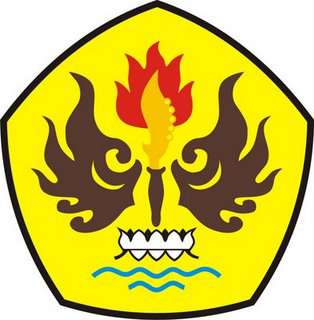 FAKULTAS ILMU SOSIAL DAN ILMU POLITIK    UNIVERSITAS PASUNDAN                                               BANDUNG   2015